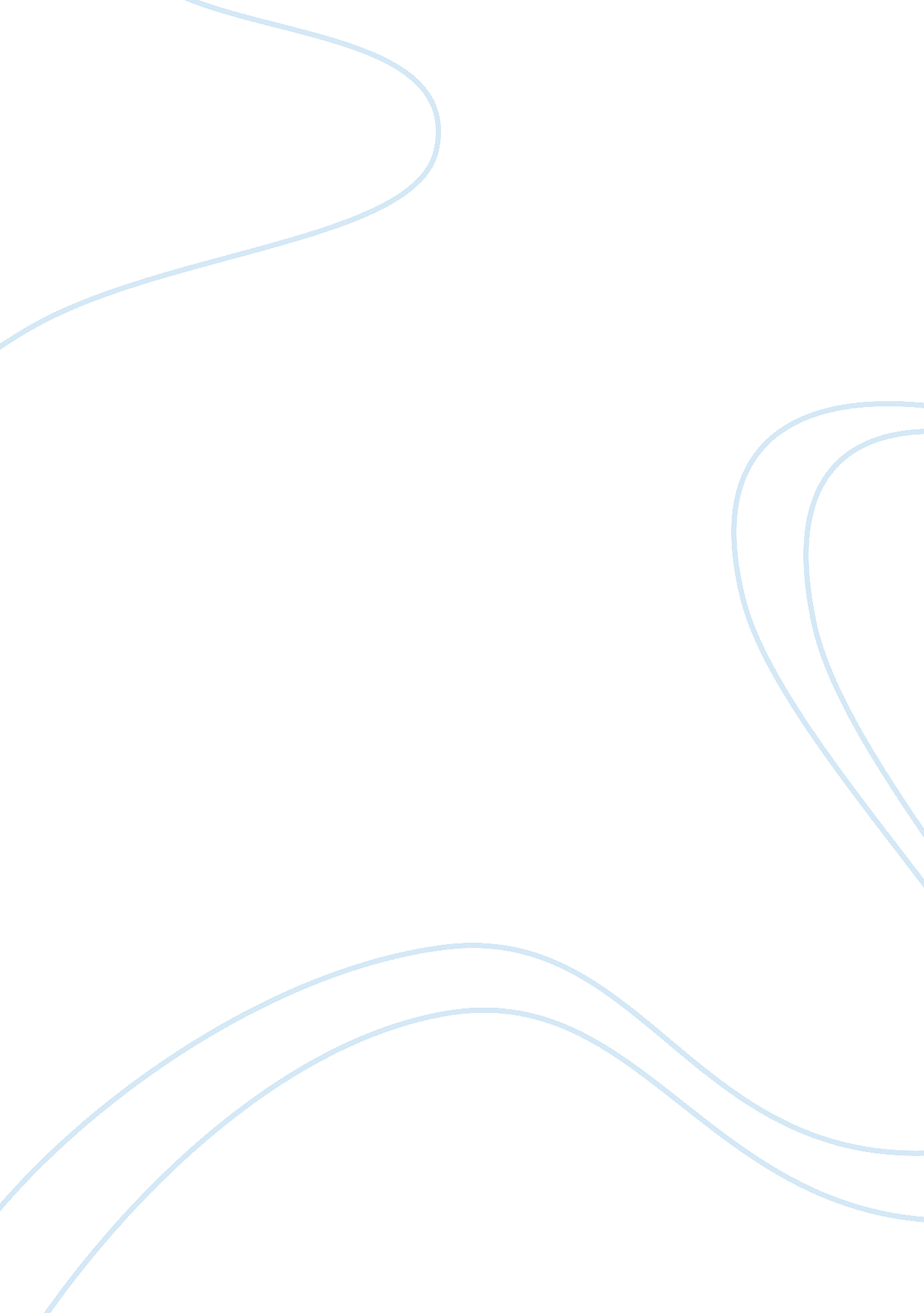 Discussion board 5Linguistics, English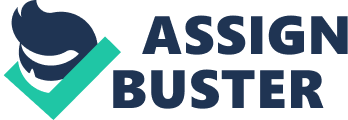 Discussion Board # 5 Some people will argue that knowledge and technology go hand in hand therefore a gap between the two should not and does not exist. But, if one were to look back into the history of knowledge and the method through which it is spread, one will see that technology did not develop at the same pace as knowledge. Therefore, a gap does exist and should eventually be bridged. 
In my opinion, technology does cause a knowledge gap these days because the access to technology has become almost solely internet and computer based. Thus leaving those without access to a computer and the internet in the dark about certain important facts of the modern era. So I view technology mainly as the reason that a gap between knowledge and technology exists. After all, I have yet to see a 21st century kid who does not think Google holds the answers to the mysteries of the world and then some. Or an adult who does not have a tablet PC or a cellular phone that does not have the ability to download news and information at the swipe of a fingertip. Anybody who happens to be aged 70 and above these and is not computer literate will be out of luck in trying to gain more advance information and knowledge about things of particular interest to them. 
Indeed, I see this gap existing in my community everyday. With the younger generation impatiently trying to teach their grandparents about computers and how to access the web so they can get access to valuable information relating to their personal or medical care. It saddens me to see this gap constantly widening because technology has far outpaced the spread of knowledge already and has mistakenly allowed people to think that the two are actually growing at a simultaneous pace. 
Sources 
Burch, Sally. The Information Age / The Knowledge Society. vecam. org. 29 May 2006. Web. 19 Feb. 2013. 
Houghton. The Knowledge Society: The Impact of Surfing its Tsunamis in Data Storage, Communication, and processing. wcu. edu. 14 Feb. 2011. Web. 20 Feb. 2013. 